20.07.2021Скашивание травыУл.Маяковского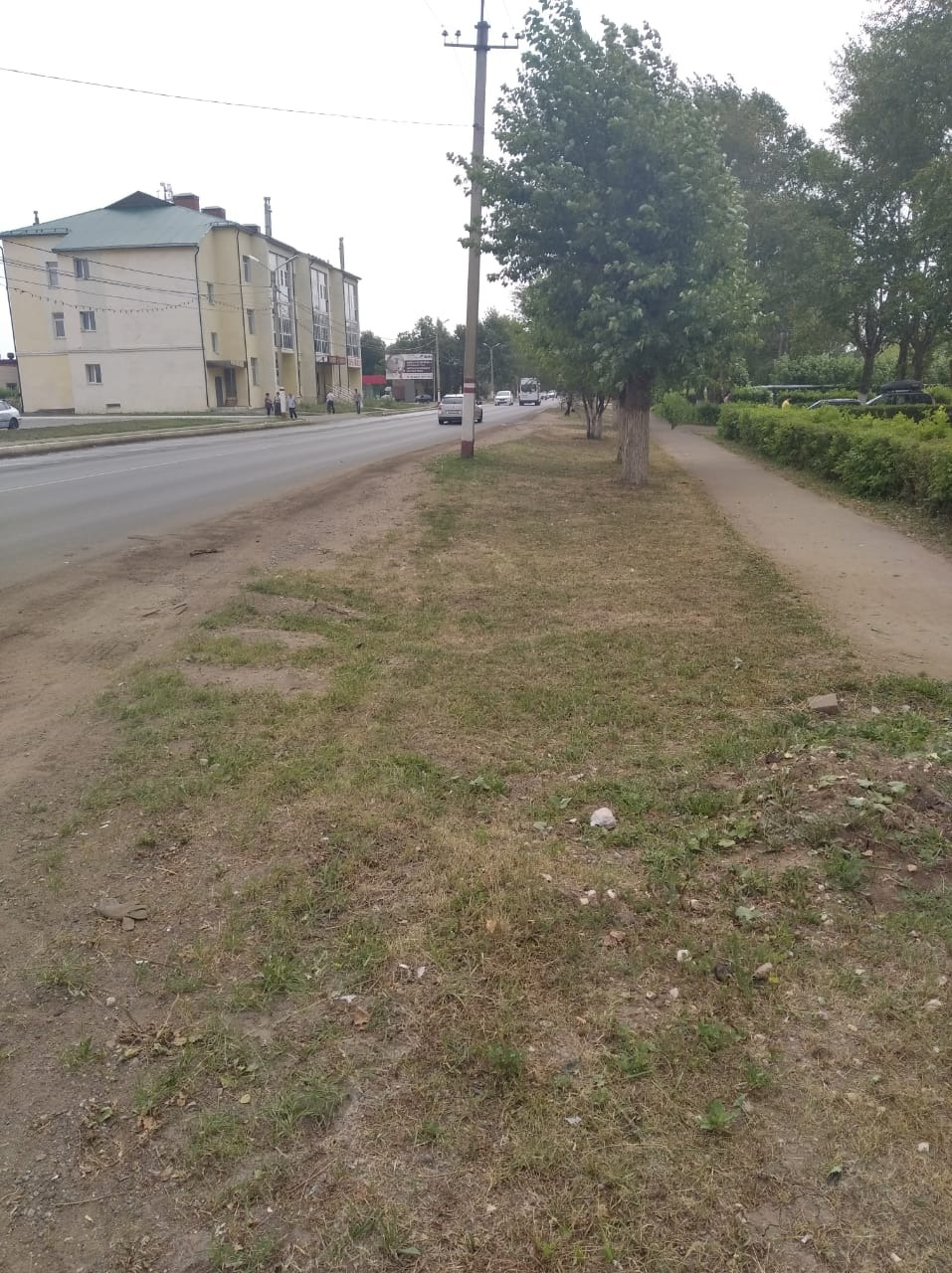 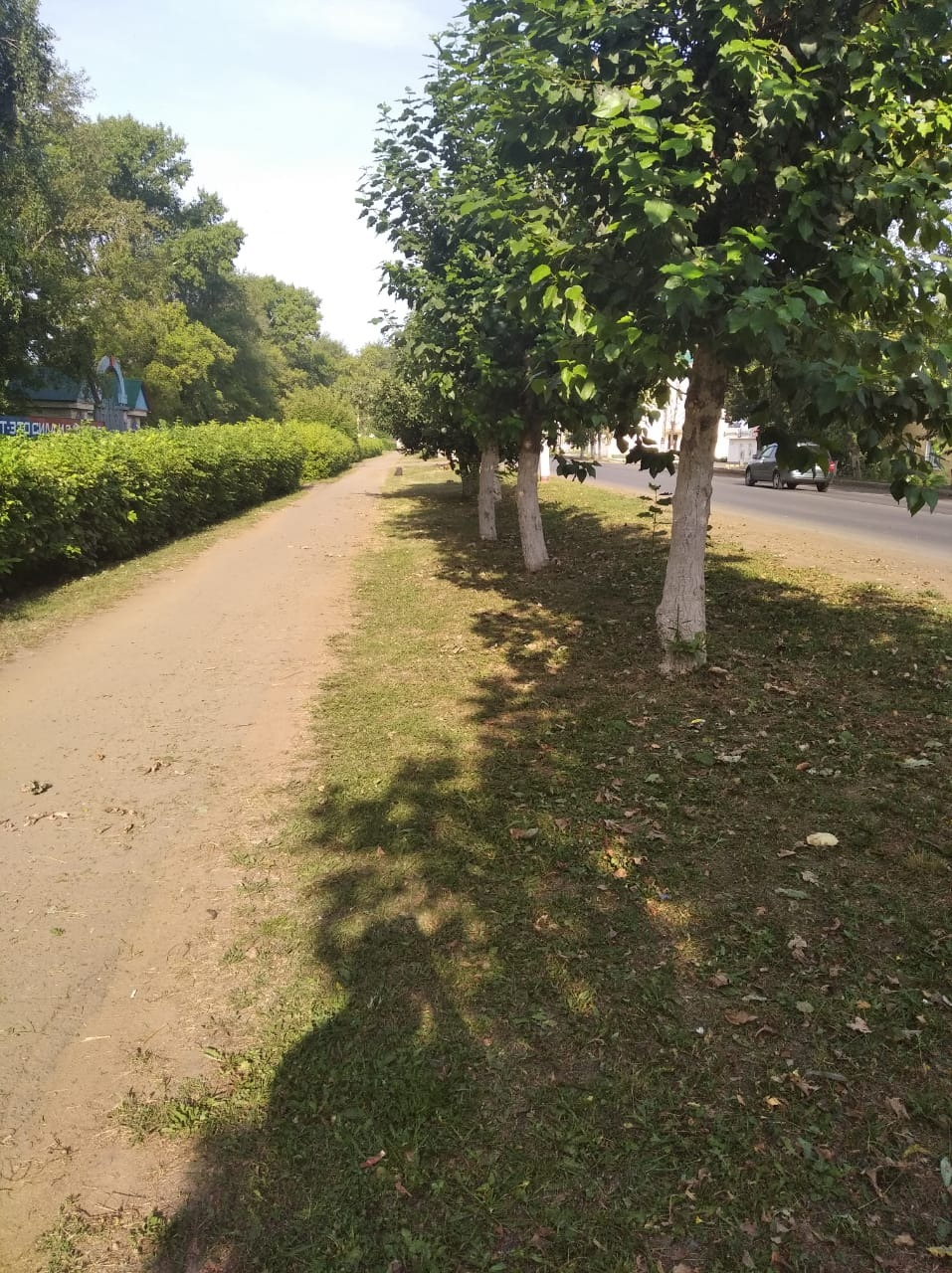 